ANEXO II – Edital nº 28/2016 – FICHA DE INSCRIÇÃONome: _______________________________________________________________RG: ______________________________     CPF:_____________________________Endereço Pessoal completo: ___________________________________________________________________________________________________________________Telefone Fixo: _______________________	Celular: _________________________Instituição e Departamento onde atua como docente permanente: ______________________________________________________________________________________Endereço Profissional completo: ________________________________________________________________________________________________________________Telefone institucional: ____________________________Link Currículo Lattes: ____________________________________________________OBSERVAÇÃO: Anexar a esta ficha a cópia do RG e CPF.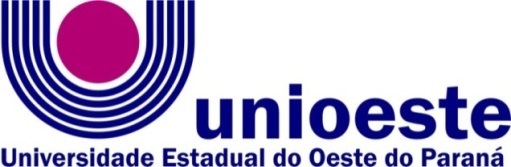 Centro de Ciências Médicas e Farmacêuticas (CCMF)Campus de Cascavel-PRRua Universitária, 2069 – CEP 85819110 – 55 45 3220-7290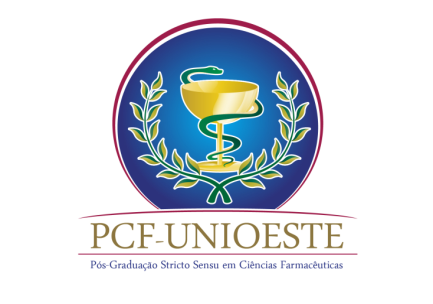 